Hazardous Agent Attachment:See SOP on using hazardous materials in animals.Will hazardous agents be used in this protocol?  Yes	 NoIf yes, complete the rest of the form. List each hazardous agent used in this protocol. DLAM Facility Manager and the Biological Safety Director must be consulted regarding the use of hazards before IACUC protocol approval. Recommendations may be submitted in the text box below or attached as a separate document.DLAM Consultation3a. DLAM Official Consulted:              3b. Date of Consultation:    	     Please attach DLAM consultation form in supporting documents. Safety Consultation4a. Safety Official Consulted:              4b. Date of Consultation:         4c. Please attach any SOPs/ documents safety provides during the consult. (feel free to use the space to provide other details from the consult): 4d. IBC Protocol Numbers & Approval Dates:      				Is animal expected to survive exposure?  Yes	 No4a. Length of time that animals/ environment considered hazardous:4b. Maximum number of exposed animals that will be maintained at any one time: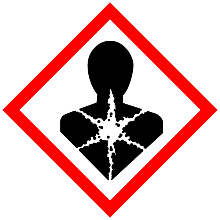 ANIMAL HAZARD CONTROL FORMPROTOCOL #:      AgentHazard Type (i.e., Radioisotope, Carcinogen, Biohazard, Chemical, etc…)PI Name:Campus Phone:Emergency Phone:Email:Secondary Contact:Campus Phone:Emergency Phone:Email:Hazardous Agent(s):Hazardous Agent(s):Hazardous Agent(s):Hazardous Agent(s):Potential Hazard to Personnel: Infectious Agent    Cancer Causing Agent    Toxin    Reproductive Hazard    Mutagen Radiation Hazard   Other, specify:      Potential Hazard to Personnel: Infectious Agent    Cancer Causing Agent    Toxin    Reproductive Hazard    Mutagen Radiation Hazard   Other, specify:      Potential Hazard to Personnel: Infectious Agent    Cancer Causing Agent    Toxin    Reproductive Hazard    Mutagen Radiation Hazard   Other, specify:      Potential Hazard to Personnel: Infectious Agent    Cancer Causing Agent    Toxin    Reproductive Hazard    Mutagen Radiation Hazard   Other, specify:      Required PPE for Animal and Cage Manipulation: Gown    Chemical Resistant Gown     Hair bonnet    Eye Protection    Surgical Mask Gloves   Respirator  Shoe Covers   Other, specify:      Required PPE for Animal and Cage Manipulation: Gown    Chemical Resistant Gown     Hair bonnet    Eye Protection    Surgical Mask Gloves   Respirator  Shoe Covers   Other, specify:      Required PPE for Animal and Cage Manipulation: Gown    Chemical Resistant Gown     Hair bonnet    Eye Protection    Surgical Mask Gloves   Respirator  Shoe Covers   Other, specify:      Required PPE for Animal and Cage Manipulation: Gown    Chemical Resistant Gown     Hair bonnet    Eye Protection    Surgical Mask Gloves   Respirator  Shoe Covers   Other, specify:      Number of Days Hazard Present in Animal or Bedding Post AdministrationNumber of Days Hazard Present in Animal or Bedding Post AdministrationNumber of Days Hazard Present in Animal or Bedding Post AdministrationNumber of Days Hazard Present in Animal or Bedding Post AdministrationBedding/ Waste Disposal Discard as regular waste    Autoclave prior to disposal    Disposal through EHS Other, specify:      Bedding/ Waste Disposal Discard as regular waste    Autoclave prior to disposal    Disposal through EHS Other, specify:      Bedding/ Waste Disposal Discard as regular waste    Autoclave prior to disposal    Disposal through EHS Other, specify:      Bedding/ Waste Disposal Discard as regular waste    Autoclave prior to disposal    Disposal through EHS Other, specify:      Cage Decontamination: No decontamination required    Autoclave prior to washing    Decay required, specify # of days:           Other, specify:      Cage Decontamination: No decontamination required    Autoclave prior to washing    Decay required, specify # of days:           Other, specify:      Cage Decontamination: No decontamination required    Autoclave prior to washing    Decay required, specify # of days:           Other, specify:      Cage Decontamination: No decontamination required    Autoclave prior to washing    Decay required, specify # of days:           Other, specify:      Animal Disposal: Discard as regular waste  Other, specify:      Animal Disposal: Discard as regular waste  Other, specify:      Animal Disposal: Discard as regular waste  Other, specify:      Animal Disposal: Discard as regular waste  Other, specify:      Husbandry Precautions for Hazard Administration: Husbandry Precautions for Hazard Administration: Husbandry Precautions for Hazard Administration: Husbandry Precautions for Hazard Administration: Additional Precautions for Hazard Administration: Additional Precautions for Hazard Administration: Additional Precautions for Hazard Administration: Additional Precautions for Hazard Administration: Study Location:Study Location:Chemical Hazard/ Animal Biosafety Level:Chemical Hazard/ Animal Biosafety Level:EHS Approval/ Date: EHS Approval/ Date: DLAM Approval/ Date: 
     DLAM Approval/ Date: 
     